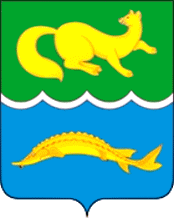 ВОРОГОВСКИЙ СЕЛЬСКИЙ СОВЕТ ТУРУХАНСКОГО РАЙОНА КРАСНОЯРСКОГО КРАЯРЕШЕНИЕ      25.12.2020                                                                               № 4-16                                      О передаче органам местного самоуправления Туруханского района отдельных полномочий органов местного самоуправления муниципального образования Вороговский сельсовета по организации в границах поселения теплоснабжения населения. В соответствии с частью 4 статьи 15 Федерального Закона от 06.10.2003 № 131 – ФЗ «Об общих принципах организации местного самоуправления в Российской Федерации», в целях обеспечения выполнения полномочий по решению вопросов местного значения, руководствуясь статьями 7,8,9,10, Устава МО Вороговского сельсовета Туруханского района Красноярского края, Вороговский сельский Совет депутатовРЕШИЛ:1. Органу местного самоуправления муниципального образования Вороговский сельский совет  передать органам местного самоуправления муниципального образования Туруханский район на период с  01.01.2021 по 31.12.2024 год  осуществление части полномочий по организации  теплоснабжения населения в части выполнения требований, установленных правилами оценки готовности поселений, городских округов к отопительному периоду, и контроля за готовностью теплоснабжающих организаций, теплосетевых организаций, отдельных категорий потребителей к отопительному периоду.2. Контроль за исполнением настоящего решения возложить на постоянную комиссию по благоустройству.3. Настоящее решение вступает в силу в день, следующий за днём его официального опубликования в печатном издании «Вороговский вестник».И.о.Главы Вороговского сельсовета                                      В.В. ГаврюшенкоПредседатель Вороговского сельского Совета депутатов                                                             Л.Н. Михеева